КРАТКОЕ ОПИСАНИЕ ТУРА:Это автобусный тур, который подарит вам не только массу впечатлений, но и возможность набраться сил и здоровья на легендарном европейском курорте. Уже в первый день вы прибудете в венгерский курортный городок Мишкольц-Тапольца, а начиная со второго дня тура, посетите массу интересных мест Будапешта и увидите воочию все самые известные достопримечательности венгерской столицы.Вас ожидают экскурсии по старинным крепостям и замкам, прогулка к крупнейшему венгерскому озеру Балатон и пятидневный отдых на озере Хевиз. Предпоследний и последний дни тура будут посвящены экскурсиям по старинному венгерскому городу Эгер. ПРОГРАММА АВТОБУСНОГО ТУРА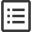 1ДЕНЬВыезд из Минска 5:30. Транзит по территории Беларуси. Посадка туристов в Бресте. Транзит по РП, Словакии, Венгрии. Прибытие в курортный город Мишкольц-Тапольца (Венгрия). Расселение и ночлег в отеле.2ДЕНЬЗавтрак.Для желающих — посещение уникального термального водного парка, расположенного в гротах пещеры (10€), где можно искупаться в местных термальных водах, бьющих прямо в пещерах среди скал, с кристально чистым воздухом, световыми эффектами, подземной речкой. Переездв Будапешт. Обзорная автобусно-пешеходная экскурсия по Будапешту: Крепостной район, Королевский дворец — одно из самых грандиозных зданий Будапешта, храм Матиаша (где венчались все королевские семьи Европы), Рыбацкий бастион, площадь Героев и памятник Тысячелетию, замок Вайдахуняд, проспект Андраши, Базилика Святого Иштвана, Парламент. Вечером для желающих прогулка на теплоходе по Дунаю «В свете тысячи огней» (15 €). Семь мостов служит украшением прекрасного голубого Дуная, которые словно нити жемчуга связывают две части города — Буду и Пешт. Незабываемое впечатление от ярко освещенного ночного города. Шикарные панорамные виды, открывающиеся с главной реки Европы, занесены ЮНЕСКО в культурное наследие человечества. Расселение и ночлег в отеле.3ДЕНЬЗавтрак. Свободный день в Будапеште.Возможно самостоятельное посещение термальной купальни «Сечени» (16 €), зоопарка (10 €), музея изящных искусств (10 €), дома-музея Террора, музея транспорта; посещения о. Маргит, где находятся остатки монастыря монахинь-доминиканок, «поющие» колодцы, розариум, Японский садик и самый большой пляж города «Палатинус».
Для желающих- Экскурсия в излучину Дуная с посещением городов: Эстергома, Вишеграда и Сэнтендре (доп. плата 25 € при группе не менее 20 чел.).
Эстергом — религиозный центр католической церкви Венгрии — «Венгерский Рим», резиденция архиепископов с прекрасной Эстергомской базиликой, шедевром архитектуры ренессанса. Осмотр главного храма страны.
Вишеград — старинная королевская крепость — летняя резиденция венгерских королей. Осмотр музейной экспозиции крепостиXIII-XV веков, панорама излучины Дуная (вход за доп. плату).
Сентэндре — старинный город художников, скульпторов, поэтов, славится своей прекрасной архитектурой. Это замечательный, сказочный и уютный городок, где можно окунуться в атмосферу старинных улиц, маленьких церквушек, музеев и сувенирных лавочек. Посещение музея марципана (вх.бил. 5 €)- именно здесь стоит попробовать настоящие марципаны и провести сладкие минуты в мире сказки! Возвращение в Будапешт. Ночлег в отеле.4ДЕНЬЗавтрак. Выселение из отеля. Выезд на озеро Балатон с посещением г. Веспрема.
Веспрем — это город ветров, королев и колокольного звона, построенный на 5 холмах. Он являетсяодним из самых очаровательных и самых старых городов Венгрии.
Прибытие в город Балатонфюред. Трансфер на озеро Хевиз. Размещение в отеле. Отдых на озере.5-10ДЕНЬЗавтрак. Отдых и лечение на озере. Для желающих за дополнительную плату предлагаются экскурсии.11ДЕНЬЗавтрак. Выселение из отеля. Трансфер. Поездка на полуостров Тихань. Посещение Тиханьского аббатства XI ст. (8 €). Переезд в Эгер- столицу виноделия и венгерского барокко. Расселение и ночлег в отеле.12ДЕНЬЗавтрак. Выселение из отеля. Обзорная пешеходная экскурсия по историческому центру. Свободное время для посещения: Эгерской крепости, Эгерских термальных купален 1932 года, магазинов. Для желающих — обед с фольклором и дегустацией Эгерских вин в национальной корчме знаменитого винодельческого района «Долина красавиц» (доп. пл. 25 €, состав группы — не менее 20 чел.) Выезд в Минск (время выезда указывает руководитель группы). Транзит по территории Венгрии, Словакии, РП. Ночной переезд.13ДЕНЬТранзит по территории Польши, Беларуси. Прибытие в Минск.ДОПОЛНИТЕЛЬНОЕ ОПИСАНИЕ ТУРАДополнительно оплачивается туристическая услуга 450.000 рублейСтоимость тура включает: проезд комфортабельным автобусом (аудио-видео), 2 ночлега в Будапеште, 7 ночлегов на оз. Хевиз в отелях Панорама***, Хелиос*** с питанием, 1 ночлег в Мишкольц — Тапольца, 1 ночлег в Эгере, питание — 4 завтрака в отелях, экскурсионное обслуживание без вх. билетов.Стоимость тура не включает: консульский сбор — 60 €, мед. страховку, вх. билеты в музеи, купальни, факультативные экскурсии, использование наушников во время проведения экскурсий (2-3 евро с человека за 1 экскурсию).Отель «Панорама»*** Расположен в центре города, в 100м от озера. В номере: балкон, душевая, туалет, ТВ, телефон, минибар, сейф, купальный халат. Каждый день билет на озеро или в термальный бассейн (3 часа).Отель «Хелиос»*** Расположен в живописном парке-заповеднике в 800 м от центра города и озера. В отеле собственный бювет с минеральной водой и крытый бассейн с термальной водой, велнесс-центр, 3 сауны, джакузи, собственное лечебное отделение.Корпус «Дом Бенжамин»: все номера с душем, туалетом, ТВ, минибаром, телефоном, сейфом, купальным халатом.Корпус «Дом Анна»: номера с кондиционером, балконом, ванной, туалетом, телефоном, ТВ, сейфом, минибаром, халатом.Отель*** в Будапеште, отель в Мишкольц-Тапольце, отель в Эгере. Размещение в 2-3-х местных номерах с удобствами (душ, WC, TV).Примечание: компания оставляет за собой право на внесение изменений в порядок посещения экскурсионных объектов, сохраняя программу в целом, осуществлять замену заявленных отелей на равнозначные, а также не несет ответственности за задержки, связанные с простоем на границах, пробками на дорогах.Отели на ХевизеПАНОРАМА***ХЕЛИОС*** «Дом Бенжамин»ХЕЛИОС*** «Анна»Место в DBL, TRPL790 €790 €825 €SNGL900 €910 €940 €